О реализации проектов инициативного бюджетирования по направлению «Твой проект» в 2023 годуВ рамках реализации проектов инициативного бюджетирования по направлению «Твой проект» в городском округе Большой Камень в 2023 году победителями были признаны 3 объекта.Координатором проекта является управление жизнеобеспечения администрации городского округа Большой Камень.Капитальный ремонт пешеходной дорожки по ул. Горького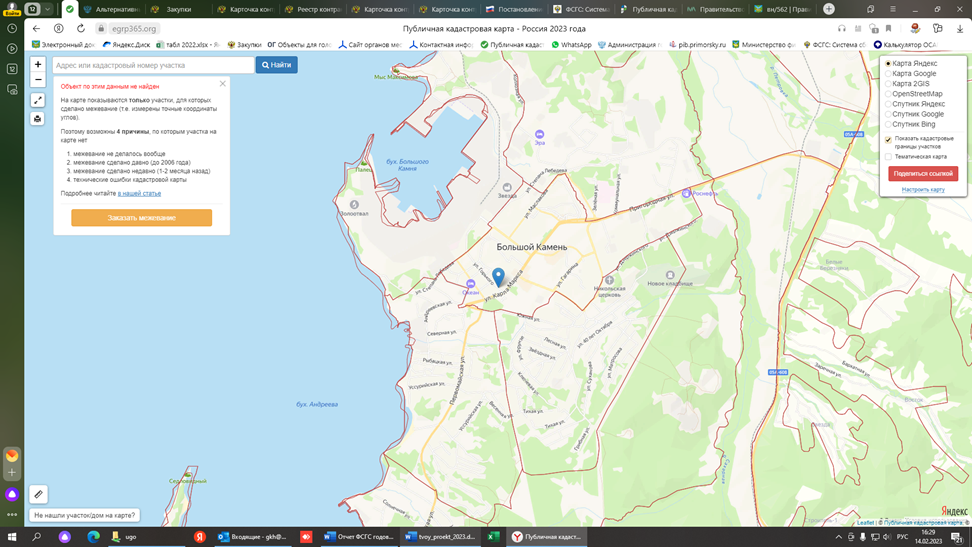 Выполнение работ по Благоустройству придомовой территории ул. Гагарина д. 41 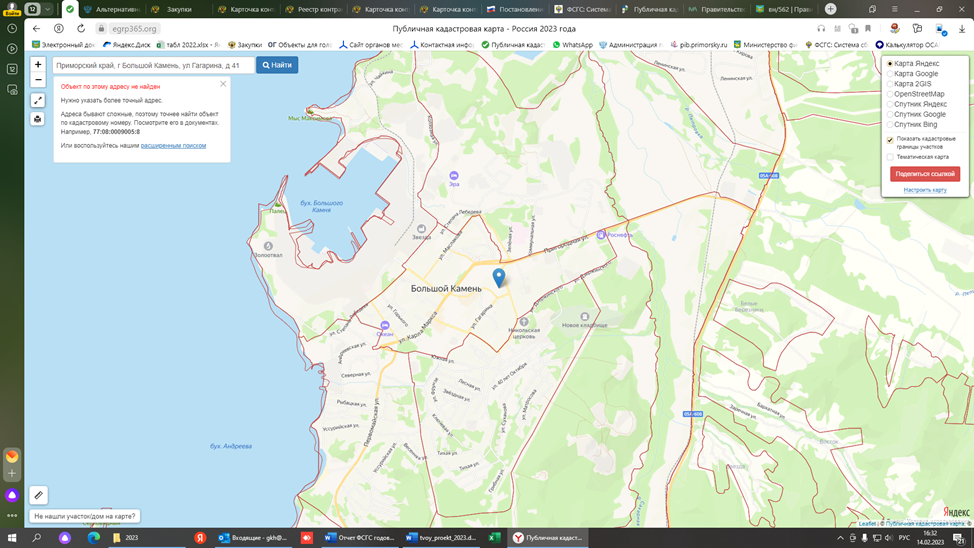 Выполнение работ по Благоустройству придомовой территории ул. Ганслеп д. 14 «Твой проект»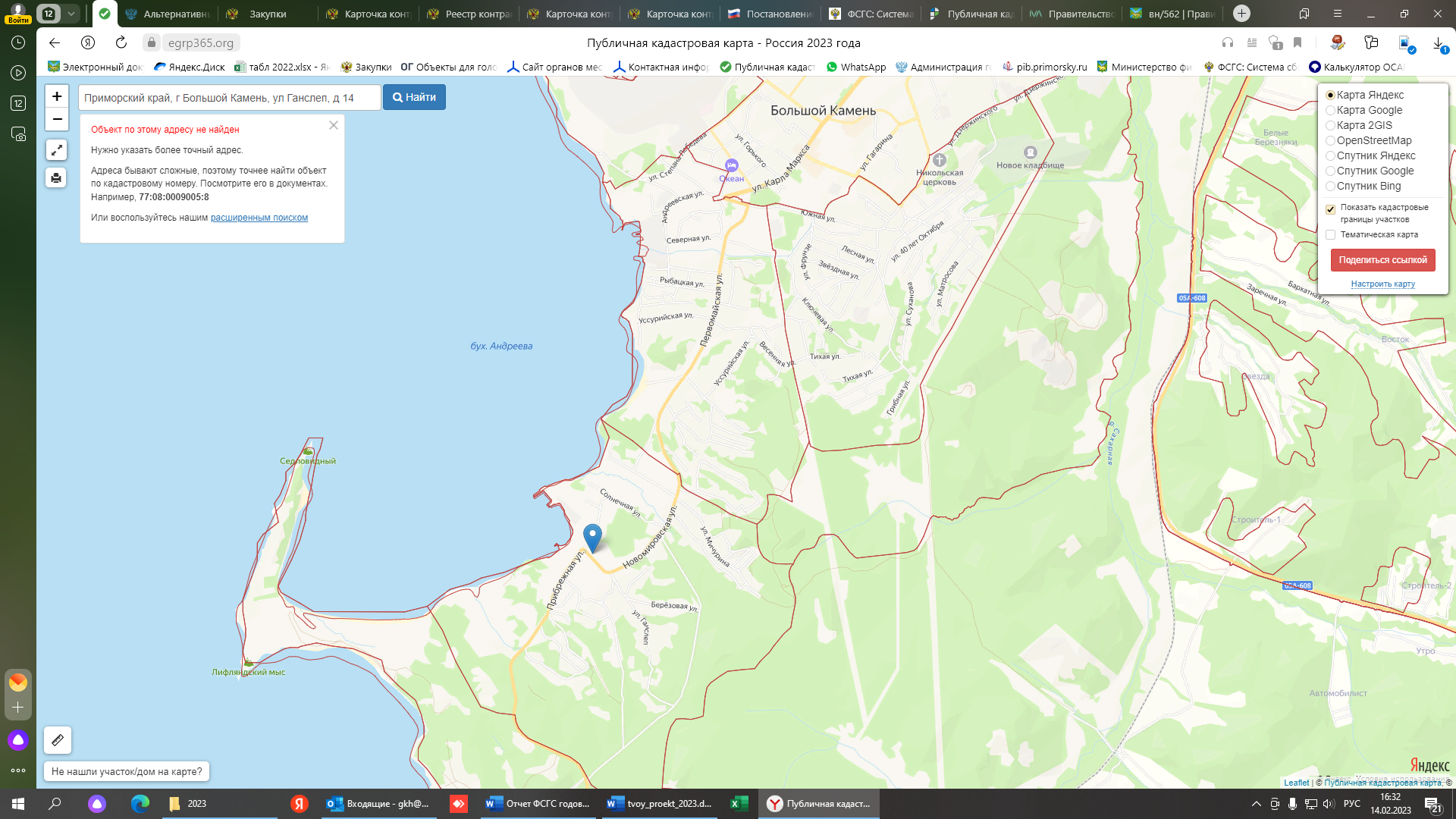 В рамках реализации проекта «Капитальный ремонт пешеходной дорожки по улице Горького» Объем финансового обеспечения на реализацию данного мероприятия 3 000 000,00 рублей (в том числе средства субсидии из краевого бюджета в сумме 2 970 000,00рублей и доля софинансирования из местного бюджета в сумме 30 000,00 рубля). Перечень мероприятий (виды работ), реализуемых в рамках проекта, в целях софинансирования которых предоставляется субсидия из краевого бюджета бюджету городского округа Большой Камень:- Установка нового бордюрного камня и укладка брусчатки.Планируемы итог реализации проекта:Новое покрытие для комфортного передвижения пешеходов.На 01.04.2023 года определен подрядчик ООО"ФРИЗ БК", работы ведутся.                                                                                                      Фото 1 - До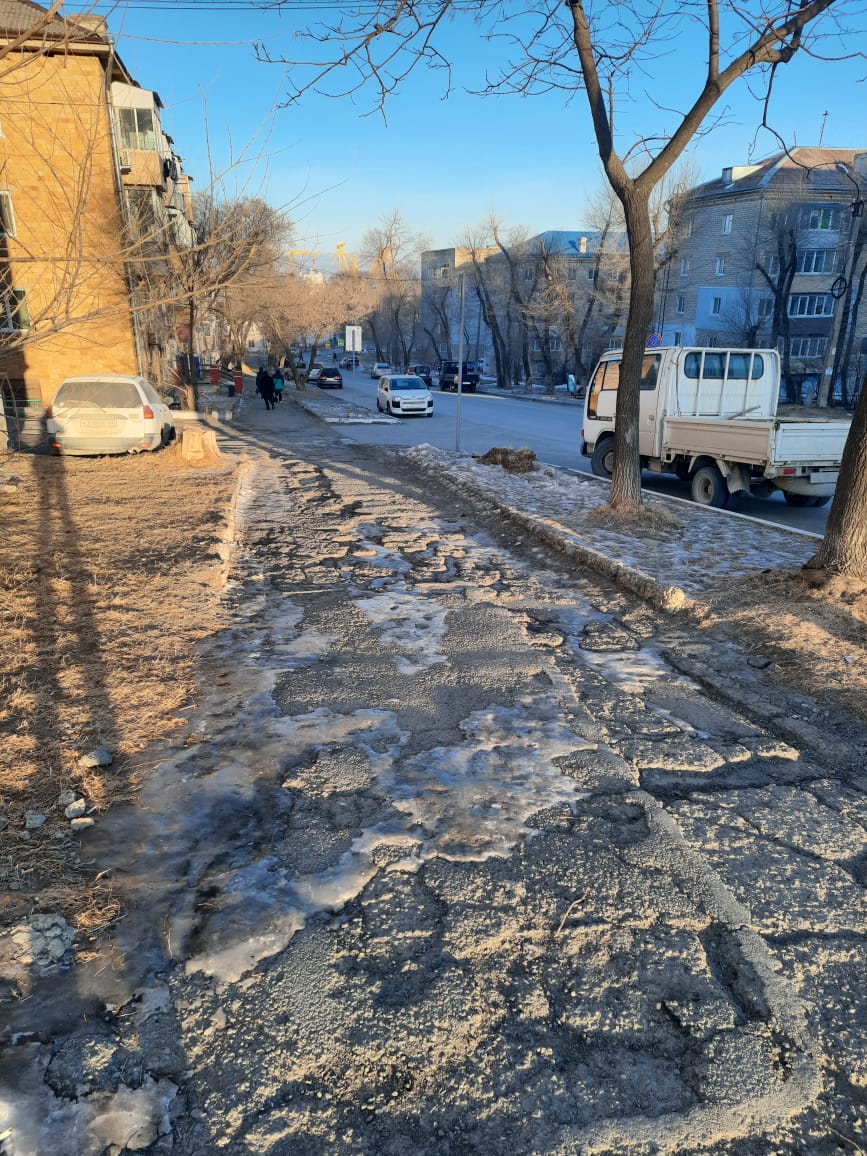                                                                                Фото 2 - ПослеВ рамках реализации проекта «Благоустройство придомовой территории ул. Гагарина 41» Объем финансового обеспечения на реализацию данного мероприятия 3 030 00,00 рублей (в том числе средства субсидии из краевого бюджета в сумме 2 999 700,00 рублей и доля софинансирования из местного бюджета в сумме 30 300,00 рублей). Перечень мероприятий (виды работ), реализуемых в рамках проекта, в целях софинансирования которых предоставляется субсидия из краевого бюджета бюджету городского округа Большой Камень:- Ремонт асфальтового покрытия, установка бордюр и лавочек возле подъездов, устройство тротуарной дорожки между домами ул. Гагарина 41 и ул. Курчатова 22а.Планируемы итог реализации проекта:- Создание благоприятных и комфортных условий для проживания людей на данной территории.На 01.04.2023 год определен подрядчик ООО"ДИКАЯ АРХИДЕЯ", работы ведутся.                                                                                                Фото 1 - До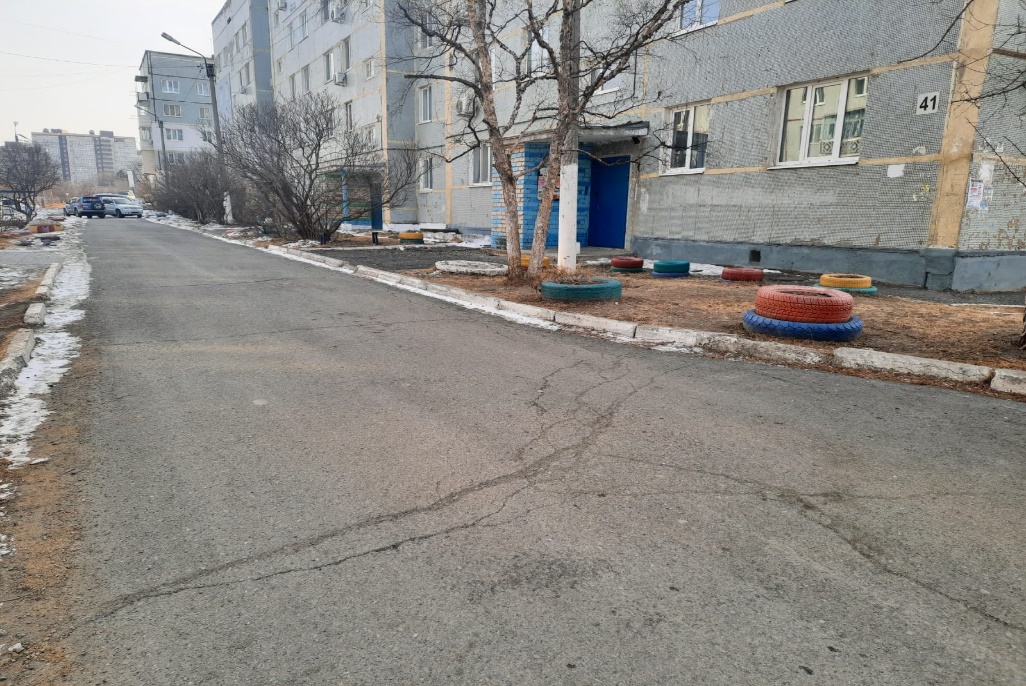                                                                                                              Фото 2 - После                                                                                            В рамках реализации проекта «Твой проект». Объем финансового обеспечения на реализацию данного мероприятия 2 999 000,00 рублей (в том числе средства субсидии из краевого бюджета в сумме 2 969 010,00 рублей и доля софинансирования из местного бюджета в сумме 29 990,00 рублей). Перечень мероприятий (виды работ), реализуемых в рамках проекта, в целях софинансирования которых предоставляется субсидия из краевого бюджета бюджету городского округа Большой Камень:- Асфальтирование проезда по улице Ганслеп дом 14. Сооружение отвода ливневых вод.Планируемы итог реализации проекта:- Новое покрытие асфальтного полотна, организован отвод поверхностного стока.На 01.04.2023 год определен подрядчик ООО"ДИКАЯ АРХИДЕЯ", работы ведутся.                                                                                 Фото 1 - До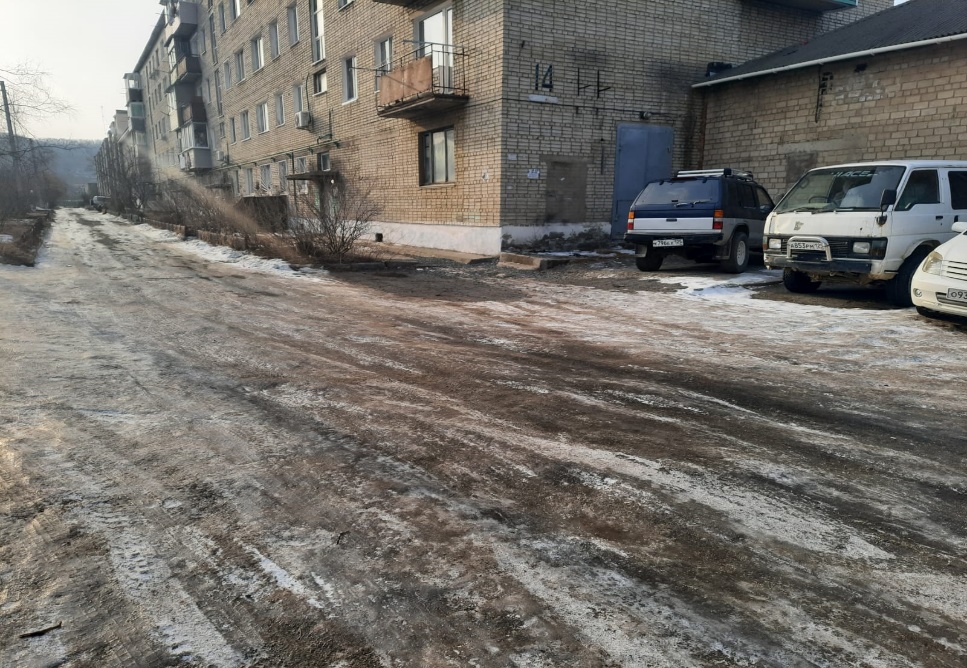                                                                            Фото 2 - После